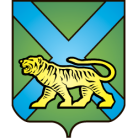 ТЕРРИТОРИАЛЬНАЯ ИЗБИРАТЕЛЬНАЯ КОМИССИЯ
ГОРОДА УССУРИЙСКАРЕШЕНИЕг. Уссурийск
О результатах выборов по одномандатному избирательному округу № 6 по выборам депутатовЗаконодательного СобранияПриморского краяВ соответствии со статьями 26, 81 Избирательного кодекса Приморского края, на основании протокола окружной избирательной комиссии одномандатного избирательного округа № 6 по выборам депутатов Законодательного Собрания Приморского края о результатах выборов учитывая, что в голосовании по одномандатному избирательному округу № 6 по выборам депутатов Законодательного Собрания Приморского края приняло участие 29737 избирателей, что составило 37,50 процента от числа избирателей, включенных в списки избирателей, территориальная избирательная комиссия города Уссурийска, на которую решением Избирательной комиссии Приморского края от 8 июня 2016 года    № 2407/323 возложены полномочия окружной избирательной комиссии одномандатного избирательного округа  № 6 по выборам депутатов Законодательного Собрания Приморского краяРЕШИЛА:Признать выборы депутата Законодательного Собрания Приморского края по одномандатному округу № 6 состоявшимися и действительными.Считать избранным депутатом Законодательного Собрания Приморского края по одномандатному округу № 6 Костенко Александра Ивановича, получившего 12586 голоса избирателей, что составляет 42,51 процента, принявших участие в голосовании.Официально опубликовать результаты выборов по одномандатному избирательному округу № 6 по выборам депутатов Законодательного Собрания Приморского края в газете «Уссурийские новости».4. Разместить настоящее решение на официальном сайте администрации Уссурийского городского округа в разделе «Территориальная избирательная комиссия города Уссурийска» в информационно-телекоммуникационной сети «Интернет».Председатель комиссии		                                          О.М. МихайловаСекретарь комиссии						                 С.В. Хамайко20 сентября 2016 года                     №  250/38